Об утверждении состава Комиссии по противодействию коррупции при администрации Чунского района в новой редакции	Руководствуясь Федеральным законом «Об общих принципах организации местного самоуправления в Российской Федерации» от 06.10.2003 года № 131-ФЗ (в ред. от 03.08.2018 года), Федеральным законом «О противодействии коррупции» от                25.12.2008 года № 273-ФЗ (в ред. от 03.08.2018 года), Законом Иркутской области «О противодействии коррупции в Иркутской области» от 13.10.2010 года № 92-оз (в ред. от 26.05.2017 года), ст. ст. 22, 48 Устава Чунского районного муниципального образования,П О С Т А Н О В Л Я Ю:Утвердить состав  Комиссии по противодействию коррупции при администрации Чунского района в новой редакции (прилагается).2.  Контроль за исполнением настоящего постановления оставляю за собой..В.Г. ТюменцевУтвержден:							постановлением мэра Чунского района							от 29.08.2018 № 201СОСТАВ КОМИССИИпо противодействию коррупции при администрации Чунского района            Председатель комиссии:	Тюменцев Валерий Григорьевич	                             мэр Чунского района	Заместитель председателя комиссии:	Емелин Алексей Вячеславович	                            первый заместитель мэра                                                                                                                           Чунского района 	Ответственный секретарь комиссии:	Дашковская Марина Валериевна	                            консультант  правового отдела                аппарата администрации                   Чунского района	Члены комиссии:	Заместитель мэра – руководитель            аппарата администрации             Чунского района	Начальник общего отдела аппарата	администрации Чунского районаНачальник правового отдела            аппарата администрации Чунского районаНачальник Управления Пенсионного фонда                                                                                          в Чунском районе (по согласованию)Начальник ОМВД России по Чунскому району.            (по согласованию)Председатель Чунской районной Думы            (по согласованию)Председатель Контрольно-счетной палаты	Чунского районного муниципального	образования	              Председатель комитета по экономике –             начальник отдела экономического развития            аппарата администрации района;           Председатель комитета по вопросам           социальной политики администрации           Чунского района	Председатель комитета администрации	Чунского района по управлению	муниципальным имуществом             Главы муниципальных образований            (по согласованию)   Заместитель мэра - руководитель аппарата    администрации Чунского района 					Г.В. Мельникова  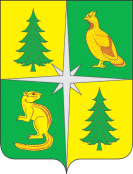 РОССИЙСКАЯ ФЕДЕРАЦИЯ              ИРКУТСКАЯ ОБЛАСТЬМЭР ЧУНСКОГО РАЙОНАПостановление29.08.2018                                 р. п. Чунский                         № 201